АДМИНИСТРАЦИЯНОВОДУГИНСКОГО СЕЛЬСКОГО ПОСЕЛЕНИЯ НОВОДУГИНСКОГО РАЙОНА СМОЛЕНСКОЙ ОБЛАСТИР А С П О Р Я Ж Е Н И Е от 04 марта 2024  № 12-р Об утверждении планапротивопожарных мероприятий по подготовке населённых пунктови организаций к работе в условияхвесенне-летнего периода  на территории Новодугинского сельского поселения Новодугинского района Смоленской области В соответствии с Федеральными законами от 06 октября 2003 года № 131-ФЗ «Об общих принципах организации местного самоуправления в Российской Федерации», от 21 декабря 1994 года  № 69-ФЗ «О пожарной безопасности»:Утвердить план противопожарных мероприятий по подготовке населённых пунктов и организаций к работе в условиях весенне-летнего периода  2023 года.Настоящее распоряжение подлежит размещению на официальном сайте Администрации муниципального образования «Новодугинский район» Смоленской области в разделе Новодугинское сельское поселение.Контроль за исполнением настоящего распоряжения оставляю за собой.Глава муниципального образованияНоводугинское сельское поселениеНоводугинского района Смоленской области                                                                                      А.С. АнискинУтвержден
Распоряжением Администрации
Новодугинского сельского поселенияНоводугинского района Смоленской области
от 04 марта 2024 № 12-р П Л А Н
противопожарных мероприятий по подготовке населённых пунктов и организаций к работе в условиях весенне-летнего периода  2024 года№ п/пНаименование планируемых мероприятийОтветственный исполнительСроки исполнения Организационные мероприятия Организационные мероприятия Организационные мероприятия Организационные мероприятияУточнение муниципальных нормативных актов, устанавливающих места и способы использования открытого огня на землях общего пользования населенных пунктов, а также на территориях частных домовладений, расположенных на территории населенных пунктов Новодугинского сельского поселения, для приготовления пищи  и сжигания мусора, травы, листвы, иных горючих материалов и отходовСпециалисты Администрации до 01.04. 2024 Подготовка пожарной техники к работе в весенне-летний период  2024 г.Руководители, организацийдо 01.04. 2024 В населенных пунктах:В населенных пунктах:В населенных пунктах:В населенных пунктах:Проведение месячника пожарной безопасностиСпециалисты Администрации,с 01.04. по 30.04. 2024 г.В ходе которого провести:В ходе которого провести:В ходе которого провести:В ходе которого провести:Очистку подвальных и чердачных помещений, технических подполий жилищного фонда от мусора и других горючих материалов, обеспечить ограничение доступа посторонних лиц в указанные помещенияРуководители организацийдо 30.04. 2024№ п/пНаименование планируемых мероприятийОтветственный исполнительСроки исполненияИнструктажи населения, работников организаций по мерам пожарной безопасности, предупреждению выжигания сухой травы, действиям в случае возникновения пожараРуководители организацийдо 30.04. 2024Информирование населения о мерах пожарной безопасности и пожаробезопасного поведенииСпециалисты Администрациивесь периодОбеспечение контроля за пожарной обстановкой на территории поселения  в пожароопасный период  .Специалисты Администрациивесь периодСовершенствование противопожарного водоснабжения:Совершенствование противопожарного водоснабжения:Совершенствование противопожарного водоснабжения:Совершенствование противопожарного водоснабжения:Кольцевание тупиковых участков;Руководители организацийВесь периодУстановку новых, проведение ремонта существующих пожарных гидрантов;Руководители организацийВесь периодПриспособление хозяйственных источников водоснабжения (водонапорные башни, технологические емкости) для целей пожаротушенияРуководители организацийдо 01.04. 2024Обеспечение надежного забора воды пожарной техникой из искусственных и естественных водоемов устройство подъездных дорог, площадок для установки пожарных автомашин, сооружение специальных водозаборных устройств (специальные подъезды)Руководители организацийдо 01.04. 2024Практические мероприятияПрактические мероприятияПрактические мероприятияПрактические мероприятияОчистка подведомственных территорий от горючего мусора, отходов, иных пожароопасных веществ и материаловСпециалисты Администрации,руководители организацийдо 30.04. 2024 Приведение в исправное состояние источников противопожарного водоснабжения, водозаборных устройств, указателей и подъездных путей к нимСпециалисты Администрации,руководители организацийдо 30.04. 2024№ п/пНаименование планируемых мероприятийОтветственный исполнительСроки исполненияВременное отключение от источников электроснабжения зданий и сооружений,              неэксплуатируемых в летний периодСпециалисты Администрации,руководители организацийдо 30.04. 2024Ремонт молниезащиты, зданий и сооружений.руководители организацийдо 30.04. 2024Устройство защитных противопожарных полос, удаление в летний период сухой растительности вблизи населенных пунктовСпециалисты Администрации,руководители организацийвесь период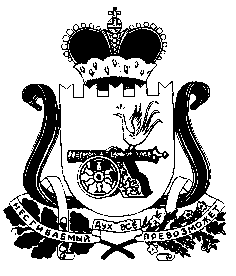 